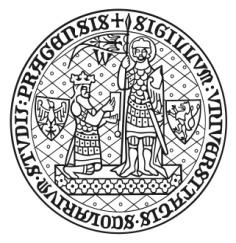 Žádost o mimořádnou zálohu na mzdu Jméno a příjmení žadatele:      Datum narození:       Pracoviště:         Výše požadované zálohy:       Kč.Datum:          	 	          Podpis žadatele: ………………………..Záznamy personálního oddělení:Záloha bude vyúčtována ve mzdě za měsíc: ………………………..Podpis vedoucí personálního oddělení: ………………………..